В Вологодской области продолжается работа по выявлению правообладателей ранее учтенной недвижимости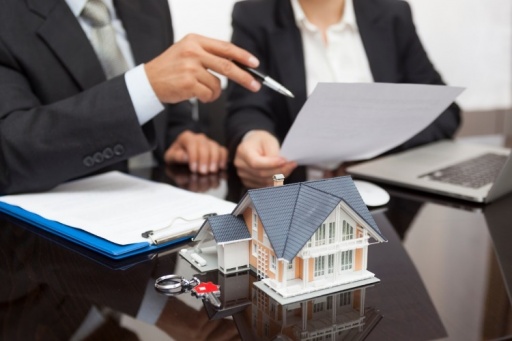 29 июня 2021 года вступил в силу Федеральный закон от 30 декабря 2020 года № 518-ФЗ «О внесении изменений в отдельные законодательные акты Российской Федерации», определивший порядок осуществления работ по выявлению правообладателей объектов недвижимости, права на которые возникли до 1998 года.Целью закона является установление достоверных сведений о правообладателях ранее учтенных объектов недвижимости, защита их имущественных интересов, в том числе, от мошеннических действий с их имуществом. Кроме того, закон направлен на исключение из Единого государственного реестра недвижимости (ЕГРН) неактуальных сведений о прекративших существование объектах недвижимости.С целью установления собственников объектов недвижимости органы местного самоуправления работают с перечнями объектов недвижимости, собственников которых необходимо установить. Обращаем внимание, что это коснулось только тех объектов недвижимости, технический учет которых осуществлен до 01.03.2008 и права на которые отсутствуют в ЕГРН. Муниципалитеты самостоятельно выявляют правообладателей, в том числе, путем направления межведомственных запросов в налоговые органы, МВД, ЗАГС, нотариусам и сопоставления имеющихся в наличии сведений. При выявлении правообладателей ранее учтенных объектов органы местного самоуправления информируют их об этом и самостоятельно направляют в Росреестр заявления о внесении в ЕГРН сведений о выявленных правообладателях ранее учтенных объектов недвижимости. Помимо указанного, муниципалитетами также проводится работа по выявлению объектов недвижимости, которые прекратили свое существование, однако информация о которых числится в ЕГРН.Для получения успешных результатов по данному направлению деятельности в Вологодской области 21.06.2021 утверждена «дорожная карта» реализации мероприятий по проекту «Наполнение Единого государственного реестра недвижимости необходимыми сведениями» в рамках которого осуществляется эффективное взаимодействие между Управлением Росреестра по Вологодской области и Департаментом имущественных отношений Вологодской области, органами местного самоуправления по выявлению на территории региона правообладателей ранее учтенной недвижимости.